DECIMA CUARTA SESIÓN EXTRAORDINARIACOMISIÓN PERMANENTE ESTATAL16 DE ABRIL DE 2024----------------------------------------------------------------------------------------------------------------------------------------------------------------- ACTA ---------------------------------------------------------------------------------------------------------------------------------------------------------------------------- En la Guadalajara, Jalisco, siendo las 20 horas con 30 minutos, del día Martes 16 de Abril de 2024, se reunieron en una plataforma de videoconferencias, las y los integrantes de la Comisión Permanente Estatal, según la constancia de asistencia que se adjunta al presente documento que forma parte integrante de la presente acta.----------------------------------------------------- La Sesión fue presidida por el Presidente del Comité Directivo Estatal JUAN PABLO COLIN AGUILAR, quien estuvo asistido por ADENAWER GONZÁLEZ FIERROS, en su carácter de Secretario General del Comité referido.------------------- Dicho esto se hace constar que la Décima Cuarta Sesión Extraordinaria de la Comisión Permanente Estatal del Partido Acción Nacional en Jalisco, se desarrolló previa emisión y publicación de una Convocatoria que contuvo el siguiente: ---------------------------------------------------------------------------------------------------------------------------------------------- ORDEL DEL DÍA ---------------------------------------------------------------------------------------------------------------------------------------------------------------Lista de asistencia.Declaración de quórum.Justificación de inasistencias.Aprobación del orden del día.Mensaje del presidente del Comité Directivo Estatal.Designación de Delegación para Tlajomulco, con fundamento en el artículo 40 inciso J), del Reglamento de Órganos Estatales y Municipales.Clausura. 1.-LISTA DE ASISTENCIA.------------------------------------------------------------------------------------------------------------------------------------------------------------ Siendo las 20:44 hrs el SECRETARIO GENERAL ADENAWER GONZALEZ dio lectura a la lista de asistencia, en donde se manifestaron presentes los siguientes integrantes de la Comisión Permanente Estatal:  Juan Pablo Colin AguilarAdenawer González FierrosManuel Alejandro Rojas RosalesAlma Rebeca Martínez GutiérrezAlejandro Illán De LeónMaricela Aceves FloresDaniel Aguirre LlamasÁlvaro Fabian Alatorre RodríguezAdriana Buenrostro VázquezMiguel Ángel Esquivias EsquiviasAlexis Abraham Flores TejedaAdrián Alejandro Flores VélezCarlos Antonio Gamboa AlcázarSalvador Gómez de DiosGloria Idalia González de LeónGabriela González RamírezCesar Octavio Madrigal DíazLilia Martin NeriBeatris Miramontes RiveraMirelle Alejandra Montes AgredanoJosé Antonio Munguia JiménezLilia Ponce JaureguiGuadalupe Romo RomoGloria Edith Soltero Barajas----------------------------------------------------------------------------------------2.-DECLARACIÓN DE QUÓRUM. --------------------------------------------------------------------------------------------------------------------------------------------------  El SECRETARIO GENERAL ADENAWER GONZALEZ declaró con fundamento en los artículo 68 y 69 de los Estatutos Generales vigentes, que existe el quórum legal para sesionar, contando al momento con 24 (veinticuatro) de un total de 38 (treinta y ocho) integrantes de la Comisión Permanente Estatal, por lo que se puede sesionar válidamente.----------------------------------------------------------------------------------------------------------------------------------------3.-JUSTIFICACIÓN DE INASISTENCIAS. -------------------------------------------------------------------------------------------------------------------------------------------- El SECRETARIO GENERAL ADENAWER GONZALEZ conforme el número 3 del orden del día y dando seguimiento al mismo, propuso a consideración de los integrantes de la Comisión presentes, el justificar las inasistencias de los siguientes integrantes: Irma de Anda LiceaYanneth Gamboa PinedoRicardo Iván González GarcíaPropuesta que fue APROBADA POR UNANIMIDAD DE VOTOS. ------------------------------------------------------------------------------------------------------------4.-APROBACIÓN DEL ORDEN DEL DÍA--------------------------------------------------------------------------------------------------------------------------------------------- El SECRETARIO GENERAL ADENAWER GONZALEZ en cumplimiento al punto número 4 correspondiente a la APROBACIÓN DEL ORDEN DEL DÍA, puso a consideración de las y los integrantes de la Comisión Permanente Estatal su aprobación, en vista de que fue enviado de forma electrónica a los correos electrónicos y vía chat de WhatsApp de los integrantes de la Comisión Permanente Estatal, y no habiendo ninguna observación, se aprobó por UNANIMIDAD para quedar como sigue: ------------------------------------------------------Lista de asistencia.Declaración de quórum.Justificación de inasistencias.Aprobación del orden del día.Mensaje del presidente del Comité Directivo Estatal.Designación de Delegación para Tlajomulco, con fundamento en el artículo 40 inciso J), del Reglamento de Órganos Estatales y Municipales.Clausura. -----------------------------------------------------------------------------------------------------------------5.-MENSAJE DEL PRESIDENTE DEL COMITÉ DIRECTIVO ESTATAL. ----------------------------------------------------------------------------------------------------------------- El SECRETARIO GENERAL ADENAWER GONZALEZ, da uso a la voz y la cede al PRESIDENTE ESTATAL JUAN PABLO COLIN AGUILAR, quien dirigió unas palabras a las y los integrantes de la Comisión Permanente Estatal, mencionando los siguientes puntos: Agradecimiento por su asistencia a la sesión para cada uno de las y los integrantes de la Comisión Permanente.En Acción Nacional contamos con un sistema interno, por lo que cualquier órgano que pueda tener una falta de sus integrantes tiene que acudir para que esa situación se resuelva de manera inmediata.El apoyo a la coalición y al Partido Acción Nacional esta creciendo, somos la mejor opción de gobierno para los ciudadanos.Crecimiento constante de la aprobación en los 10 Distritos en donde encabezamos.Reconocimiento al trabajo que están realizando las y los integrantes de la Comisión Permanente Estatal en las campañas en sus municipios.Animo favorable en las campañas de Laura Haro y Xóchitl Gálvez.--------------------------------------------------------------------------------------------------------------------- El SECRETARIO GENERAL ADENAWER GONZALEZ dio cuenta de la asistencia en la presente sesión de la DIPUTADA FEDERAL PAULINA RUBIO FERNÁNDEZ. ---------------------------------------------------------------------------------------------------------------------6.-DESGINACIÓN DE DELEGACIÓN PARA TLAJOMULCO, CON FUNDAMENTO EN EL ARTICULO 40 INCISO J) DEL REGLAMENTO DE ORGANOS ESTATALES Y MUNICIPALES------------------------------------------------------------------------------------------------------------------------------ El SECRETARIO GENERAL ADENAWER GONZÁLEZ informo a las y los integrantes de la Comisión Permanente Estatal que con fecha 12 de abril de 2024 se recibió en la Secretaria General del PAN Jalisco el dictamen elaborado por HUMBERTO SALCIDO NAVA, Director de Fortalecimiento Interno del Comité Directivo Estatal, de acuerdo con lo establecido en el artículo 112, inciso a) del Reglamento e Órganos Estatales y Municipales, y en el cual se establece un diagnóstico de la situación que se presenta en el Partido en el municipio de Tlajomulco de Zúñiga.---------------------------------------------------------------------------------------------------------------------------------------------------------------------------------- Para el desahogo de este punto del orden del día, el SECRETARIO GENERAL ADENAWER GONZÁLEZ solicito a las y los integrantes de la Comisión Permanente Estatal se autorizara la participación en la sesión virtual del MAESTRO MIGUEL ANGEL MEDRANO SERRANO, Coordinador de la secretaria general del Comité Directivo Estatal, propuesta que en votación económica fue APROBADA POR UNANIMIDAD. ----------------------------------------------------------------------------------------------------------------------------------------------------------------------------------- El MAESTRO MIGUEL ANGEL MEDRANO SERRANO dio lectura al dictamen presentado por HUMBERTO SALCIDO NAVA, director de Fortalecimiento Interno del Comité Directivo Estatal, el cual para efectos de la presente acta se inserta integro: ---------------------------------------------------------------------------------------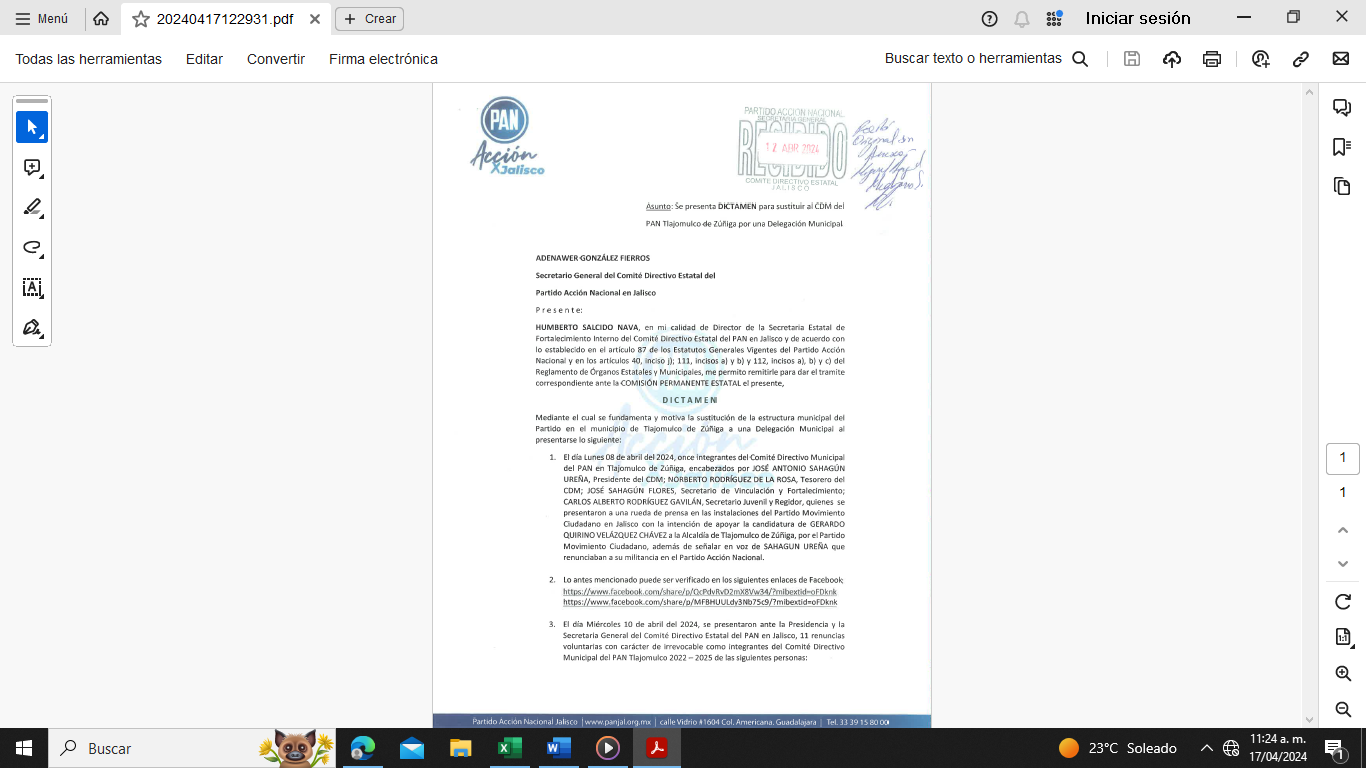 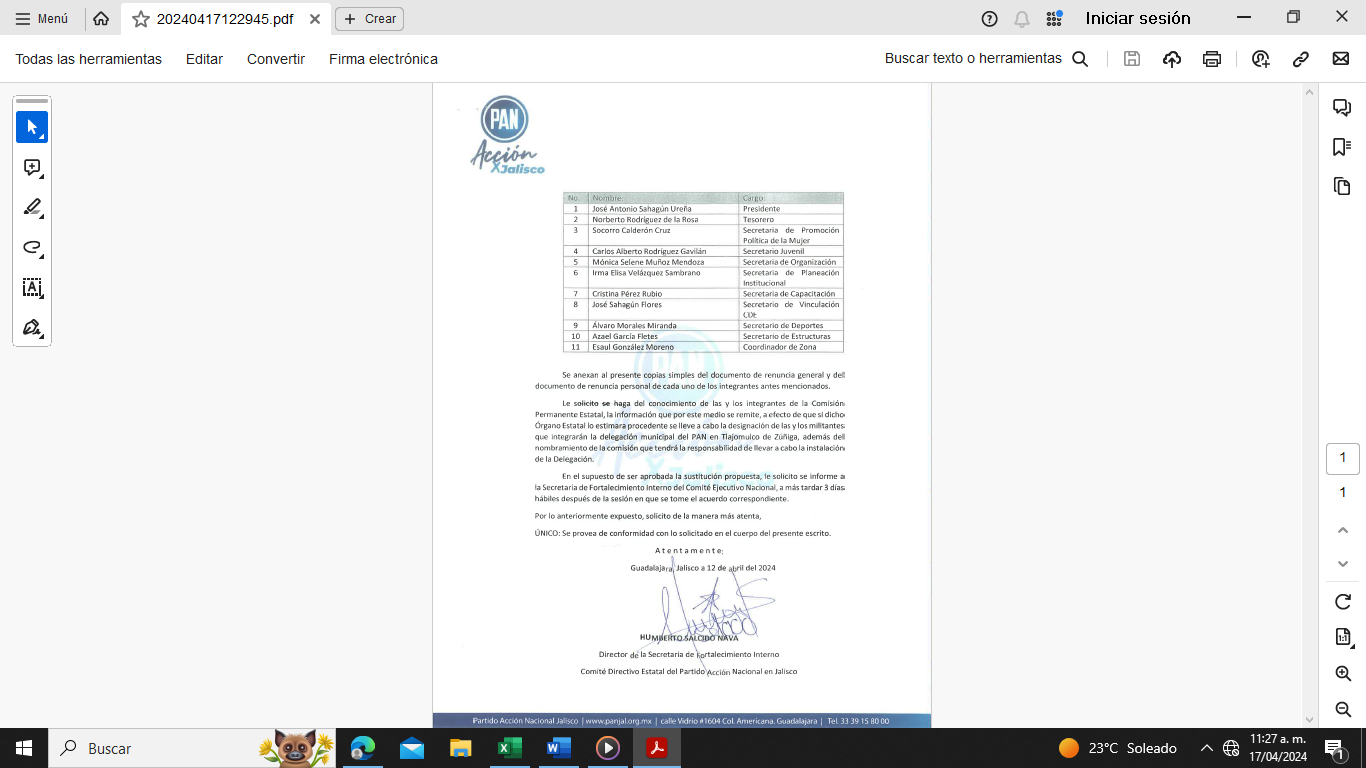 ---- El SECRETARIO GENERAL ADENAWER GONZALEZ dio cuenta de la asistencia en la presente sesión de FAVIOLA JAQUELINE MARTINEZ MARTINEZ. ------------------------------------------------------------------------------------------------------------------------------------- El SECRETARIO GENERAL ADENAWER GONZALEZ solicitó al área de Informática del Comité Directivo Estatal la presentación de un extracto de los videos que se señalan en el dictamen en cuestión, para los efectos de la presente acta se transcribe lo dicho en el video. -----------------------------------------------------------------------------------------------------------------------------------------------------------GERARDO QUIRINO VELAZQUEZ CHAVEZ, Candidato de Movimiento Ciudadano a la Presidencia Municipal de Tlajomulco de Zúñiga: “A echarle con todo”. ------------------------------------------------------------------------------------------------VOZ DEL PRESENTADOR: “Muchísimas gracias. Es momento de invitar a los nuevos integrantes a hacer el cambio de camisas”. -------------------------------------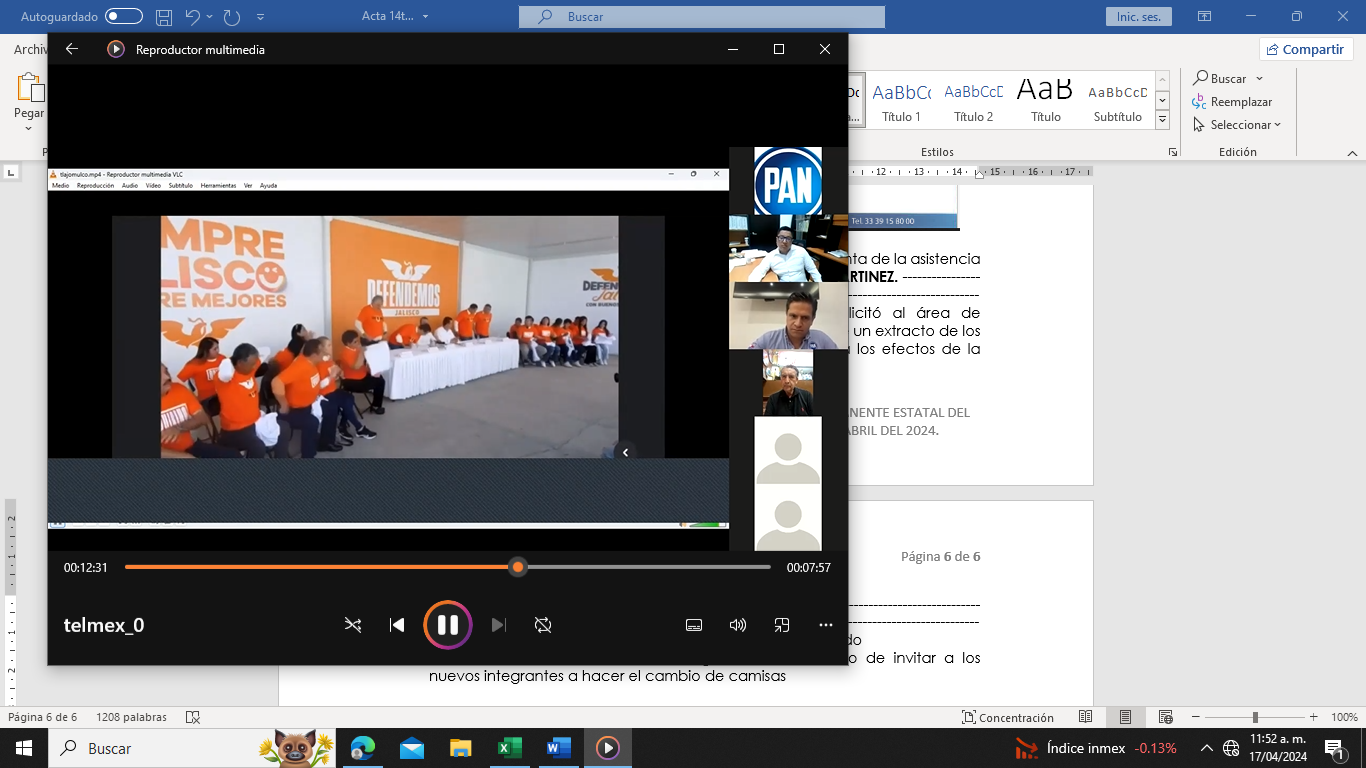 JOSE ANTONIO SAHAGUN UREÑA: “Mi nombre es José Antonio Sahagún Ureña, comentarte de la Mesa Directiva del Partido Acción Nacional somos 11 integrantes que aquí están presentes y si nos vamos de las filas de Acción Nacional. También el Comité Municipal, que esta a este otro lado, perdón el Comité Juvenil se va el 100% de todo el Comité Juvenil de Acción Nacional y se suma a este proyecto de Gerardo Quirino a Movimiento Ciudadano”. ------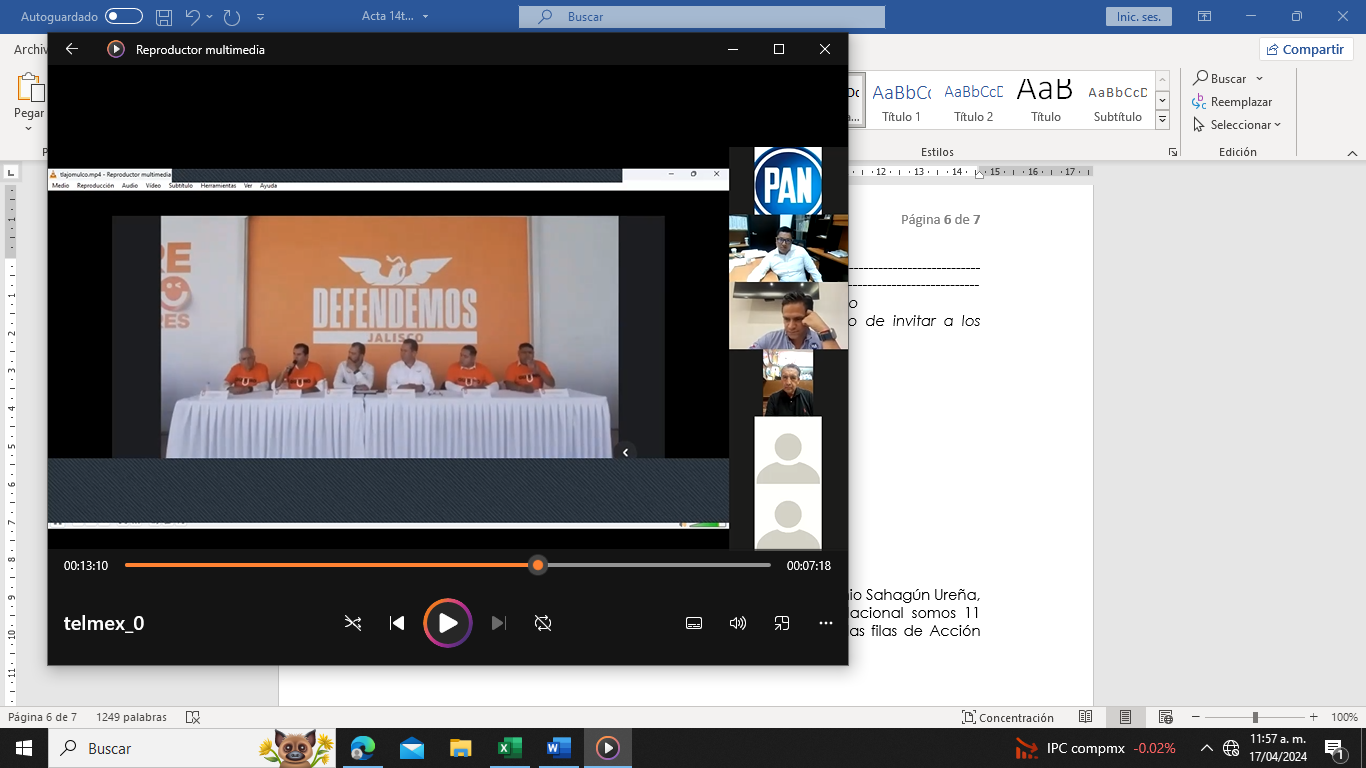 ---- Con base a los elementos presentados, el SECRETARIO GENERAL ADENAWER GONZALEZ cedió el uso de la voz al PRESIDENTE ESTATAL JUAN PABLO COLIN AGUILAR para que realice la propuesta correspondiente. ---------------------------------------------------------------------------------------------------- PRESIDENTE ESTATAL JUAN PABLO COLIN AGUILAR menciono que es un acto índigo el realizado por militantes del partido en el municipio de Tlajomulco de Zúñiga, situación que deberá ser del conocimiento de los órganos de justicia del partido para el trámite correspondiente, pero para este momento y de acuerdo con nuestra normatividad interna es menester hacer una DELEGACIÓN MUNICIPAL, por lo cual le solicito al SECRETARIO GENERAL ADENAWER GONZALEZ someta a la consideración de las y los integrantes de la Comisión Permanente Estatal dicha propuesta.-------------------------------------------------------------------------------------------------------------------------------------------------------------- El SECRETARIO GENERAL ADENAWER GONZALEZ sometió en votación económica a las y los integrantes de la Comisión Permanente Estatal se apruebe la sustitución de la estructura del Partido en el municipio de Tlajomulco de Zúñiga a una DELEGACIÓN MUNICIPAL propuesta que fue APROBADA POR MAYORIA con una abstención. ------------------------------------------------------------------------------------------------------------------------------------------------------ Aprobada la sustitución por parte de las y los integrantes de la Comisión Permanente Estatal, el SECRETARIO GENERAL ADENAWER GONZALEZ señalo que es necesario que esta Comisión apruebe la designación de los militantes del partido que integraran la DELEGACIÓN MUNICIPAL, por lo que cedió nuevamente el uso de la voz al PRESIDENTE ESTATAL JUAN PABLO COLIN AGUILAR para que realice las propuestas correspondientes. ---------------------------------------------------------------------------------------------------------------------------------------------------------------------------------------- PRESIDENTE ESTATAL JUAN PABLO COLIN AGUILAR puso a consideración de las y los integrantes de la Comisión Permanente Estatal integrar la DELEGACIÓN MUNICIPAL de Tlajomulco de Zúñiga, de la siguiente manera: ------- PRESIDENTE ESTATAL JUAN PABLO COLIN AGUILAR le solicito al SECRETARIO GENERAL ADENAWER GONZALEZ someta a la consideración de las y los integrantes de la Comisión Permanente Estatal el listado de militantes para que conformen la DELEGACION en el municipio de Tlajomulco de Zúñiga. ------------------------------------------------------------------------------------------- El SECRETARIO GENERAL ADENAWER GONZALEZ sometió en votación económica a las y los integrantes de la Comisión Permanente Estatal la propuesta presentada por el PRESIDENTE ESTATAL JUAN PABLO COLIN AGUILAR, la cual fue APROBADA POR MAYORIA con una abstención. ----------------------------------------------------------------------------------------------------------------------------------------------- Acordada la sustitución y la integración de la DELEGACIÓN MUNICIPAL fue aprobado que la Comisión que llevará a cabo el proceso de instalación de la DELEGACIÓN este encabezada por el SECRETARIO GENERAL ADENAWER GONZALEZ, quien será acompañado por una persona integrante de la TESORERIA ESTATAL, SECRETARIA DE FORTALECIMIENTO INTERNO y SECRETARIA DE ACCIÓN ELECTORAL Y ASUNTOS JURIDICOS. ----------------------------------------------------------------------------------------------------------------------------8.-CLAUSURA: ----------------------------------------------------------------------------------------------------------------------------------------------------------------------Siendo las 21 horas con 11 minutos del día 16 de Abril del año 2024, el PRESIDENTE ESTATAL JUAN PABLO COLIN AGUILAR da por clausurada la Décima Cuarta Sesión Extraordinaria del Comisión Permanente Estatal del Partido Acción Nacional en el Estado de Jalisco.-----------------------------------------------------------------------------------------------------------------------------------A T E N T A M E N T EGuadalajara, Jalisco a 16 de Abril del 2024.“POR UNA PATRIA ORDENADA Y GENEROSAY UNA VIDA MEJOR Y MÁS DIGNA PARA TODOS”No.Nombre completo:Cargo:1Jesús Leopoldo Montañez GarcíaPresidente2Leticia Avalos NavarroSecretaria General3Salvador Gómez de DiosTesorero4Rosa María Muñoz MendozaSecretaria de Acción Electoral5José González del ToroSecretario de Formación y Capacitación6María Magdalena Hernández GarcíaSecretaria de PPM7Guadalupe Nava UreñaSecretaria de Acción Juvenil8Liliana Rivera EstradaSecretaria de Estructuras